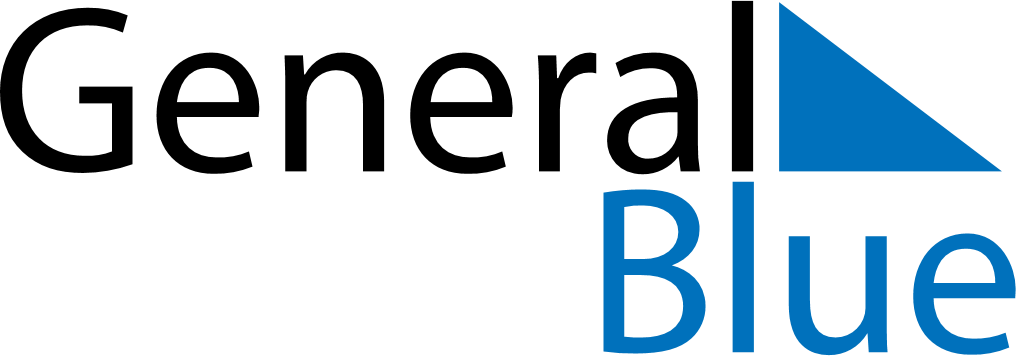 September 2025September 2025September 2025September 2025HondurasHondurasHondurasSundayMondayTuesdayWednesdayThursdayFridayFridaySaturday12345567891011121213Children’s Day1415161718191920Independence DayTeacher’s Day2122232425262627282930